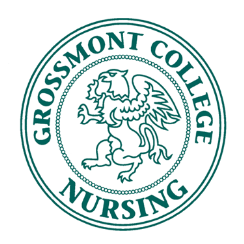 Attendance: Call to Order: 11:35								Presenter: PresidentMoved by: Kristina Torwal      B.  	Seconded by: Katie SicilianoApproval of Agenda for							Presenter: PresidentMoved by: Kristina TorwalSeconded by: Lauren GawApproval of Minutes for							Presenter: PresidentMoved by: Kristina TorwalSeconded by: Adrien King_________Items to discuss		  						Presenter: BoardPRESIDENTChanging format to try and work events around exams5-minute member meet & greetPick class representatives1st semester- Brooke McMullen2nd semester- Christina Soto, Farnez 3rd semester- Kristina Torwal, Katie 4th semester- Nobody present, they will get an emailThank you to board members for the BBQ & breakfastThanksgiving Baskets- Gizmo’s Kitchen Class representatives will be responsible for collecting donations from their cohort- more discussion at next meetingDates from ICC flyer & Food Handler’s- What this means and where posted + what if you already have a license (Haven’t heard back yet)CNSA conferences October 6th  Pomona and November 2-5 San Diego- email Judy if interestedVICE PRESIDENTKathy M. Alumni & NICU RNProfessional Organization- American Nurses Association SECRETARYTREASURERBalance of Funds- $2,211.33FUNDRAISER DIRECTORCar wash- September- not approvedGame Day- not approvedBake Sale 10/26- food handler’s classes- sign-up sheet passed around and will be given to ChristinaBREAKTHRU TO NURSING DIRECTORDates for classroom visits Sign up list went around Panels for study skills – 9/14 or 10/4 Email will be sent with the date by Lauren Gaw to Judy Medina for distributionMEMBERSHIP DIRECTOR2/3 Benefits Stickers- 8/52 currently verified Send expiration dates- email Trang NguyenCOMMUNICATIONS DIRECTORPrivate FB Page- Link will go up on public CNSA website- tasked to Jessica KellyLIKE CNSA on FB to stay up to datePhotos to contribute to CNSA websiteCOMMUNITY HEALTH COORDINATORCommunity Activities Outdoor outreach- no dates, but a meeting is scheduledVA has been contactedHuntington disease foundation Street angels transitioned to a commitment volunteer opportunity- we won’t be participatingSports for exceptional athletes –Thuy Huynh recommendsSpecial Olympics- Katie Siciliano recommendsVolunteer opportunities are updated on CNSA website by Judy MedinaMore information at next meetingACTIVITIES DIRECTORVote on activities- bowling, mini golf, bunco night potluck- 10/13 Bunco night winsHalloween Party October 30th 5-7pm, classroom decorating competition, trick or treating. More information will be sent out from Professor NgoICC REPRESENTATIVESContacting Angela to see if she will be attending. Jeramiah has clinical for 1st month.Adjournment: Moved by: Kristina TorwalSeconded by: Jessie Song__ Meeting Adjourned at: 12:17_Executive BoardOfficers Fall 2017Present (Y / N)PresidentKristina TorwalYVice PresidentKatie SicilianoYTreasurerAdrien KingYSecretary Mikayla Du Boise                 YBoard of DirectorsFundraising DirectorChristina SotoNBreakthrough to Nursing DirectorLauren GawYMembership DirectorTrang NguyenYCommunications DirectorJessica KellyYCommunity Health CoordinatorHanna EsmeroYActivities DirectorSofia GrantYICC RepresentativeJeremiah PardueYICC RepresentativeAngela ChavezNAdvisorsProfessor Ngo                Y Professor BabiniYJudy MedinaY